Exercice 1	6 pointsExercice 2				4 points.1SACHDS 1h de MathématiquesVendredi 20/02/15Etude de fonctionDS 1h de MathématiquesVendredi 20/02/15Etude de fonctionDS 1h de MathématiquesVendredi 20/02/15Etude de fonctionNom :                                                                                             Prénom :CALCULATRICE    CALCULATRICE    AcquisRevoirNote et observation(s) :                                                   Signature:DérivationDérivationNote et observation(s) :                                                   Signature:VariationVariationNote et observation(s) :                                                   Signature:Tangentes Tangentes Note et observation(s) :                                                   Signature:ExtremaExtremaSoit la fonction f définie sur R –{ 1 } par		f(x) = 1) Calculer sa fonction dérivée f ‘ en précisant le domaine de dérivation et étudier le signe de f ’(x) à l’aide d’un tableau de signe.3) Dresser le tableau de variations de f sur R –{ 1 } .4) Donner l’équation de la tangente à la courbe représentative de f en x = -1. 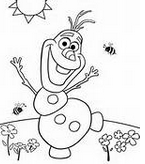 DEVOIR MAISON POUR LA RENTREE du 9 MARS 2015.BONNES VACANCES D’HIVER !!
